СОВЕТ ДЕПУТАТОВ МУНИЦИПАЛЬНОГО ОБРАЗОВАНИЯ Бурунчинский  СЕЛЬСОВЕТ САРАКТАШСКОГО РАЙОНА ОРЕНБУРГСКОЙ ОБЛАСТИчетвертый СОЗЫВ РЕШЕНИЕВнеочередного девятого заседания Совета депутатовБурунчинского сельсовета четвертого  созыва«25» марта 2021 года                   с. Бурунча                                     № 33-р          В соответствии со статьей 7 Закона Оренбургской области «О статусе депутата представительного органа муниципального образования в Оренбургской области» и статьей 34 Регламента Совета депутатов муниципального образования Бурунчинский сельсовет Саракташского района Оренбургской области, на основании письменного уведомления,           Совет депутатов сельсоветаРЕШИЛ:        1. Зарегистрировать в Совете депутатов муниципального образования Бурунчинский сельсовет Саракташского района Оренбургской области четвертого созыва фракцию депутатов Всероссийской политической партии «ЕДИНАЯ РОССИЯ» в составе согласно приложению к настоящему решению.        2. Разместить сведения о создании фракции депутатов, их составе на официальном сайте администрации Бурунчинского сельсовета, Информационном центре сельсовета.        3. Настоящее решение вступает в силу со дня его подписания и подлежит размещению на официальном сайте администрации сельсовета.        4. Контроль за исполнением настоящего решения возложить на постоянную комиссию Совета депутатов района по мандатным вопросам (Пешкова Г.И).Председатель Совета                                                                                     депутатов сельсовета                                                                             С.Н. Жуков                                           Составфракции депутатов Всероссийской политической партии «ЕДИНАЯ РОССИЯ» в Совете депутатов муниципального образования Бурунчинский сельсовет Саракташского района Оренбургской области четвертого созыва Горбачев Игорь Александрович – депутат Совета депутатов муниципального образования Бурунчинский сельсовет Саракташского района четвертого созыва по избирательному округу №1Демина Светлана Александровна – депутат Совета депутатов муниципального образования Бурунчинский сельсовет Саракташского района четвертого созыва по избирательному округу №1Жуков Сергей Николаевич – депутат Совета депутатов муниципального образования Бурунчинский сельсовет Саракташского района четвертого созыва по избирательному округу №1Корниенко Наталья Николаевна – депутат Совета депутатов муниципального образования Бурунчинский сельсовет Саракташского района четвертого созыва по избирательному округу №1Куницына Наталья Владимировна – депутат Совета депутатов муниципального образования Бурунчинский сельсовет Саракташского района четвертого созыва по избирательному округу №1Пешкова Галина Ивановна – депутат Совета депутатов муниципального образования Бурунчинский сельсовет Саракташского района четвертого созыва по избирательному округу №1Старостина Валентина Геннадьевна – депутат Совета депутатов муниципального образования Бурунчинский сельсовет Саракташского района четвертого созыва по избирательному округу №1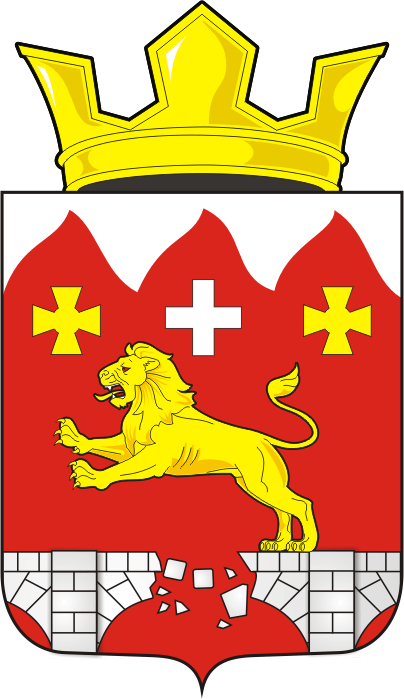 О регистрации фракции депутатов Всероссийской политической партии «ЕДИНАЯ РОССИЯ» в Совете депутатов муниципального образования Бурунчинский сельсовет Саракташского района Оренбургской области четвертого созываРазослано:  администрации сельсовета, постоянной комиссии, членам фракции, прокуратуре района, официальный сайт администрации Бурунчинского сельсовета, Информационный центр администрации сельсовета                                                      Приложение к решению Совета депутатовБурунчинского сельсоветаот «25»марта 2021 года № 33-р